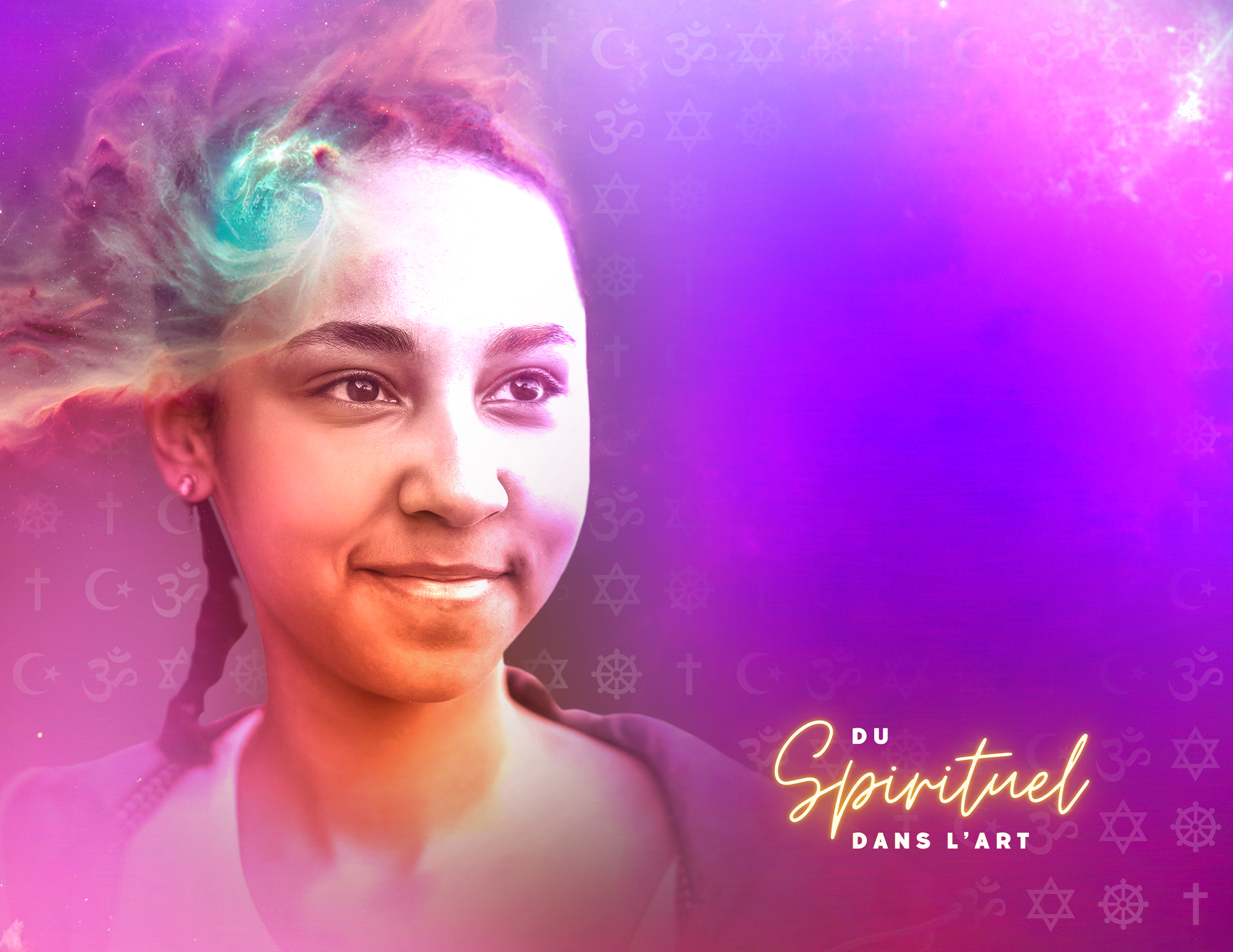 SOMMAIRES D’ACTIVITÉSD’APPRENTISSAGEArts visuels
9e - 10eRubrique9e10eThème (mise en situation)L’environnementLe chemin
Le pèlerinage Forme de représentation, 
mode d’expression 
(monologue, sculpture …) exploitéLe collage
(revue – objets, couleurs)La peintureŒuvre(s) d’inspiration Artiste : Claire Séguin (franco-ontarienne)Artiste : Clément Bérini (Ontario-français)
P. Picasso (Cubisme analytique, Espagne-France)
W. Kandinsky, L. Feininger (Bauhaus -Allemagne)Quelques idées du travail d’exploration et / ou d’expérimentation (les aspects reliés aux aspects techniques et les aspects reliés au risque créatif) pour exprimer les idées et éProtection de l’environnement de la faune, de la flore, de l’eau 
et du territoire / Célébration de la beauté de la nature
Valeur : le respect (du ressenti de la vie, des forces vitales mises 
de l’avant, du plus grand que soi)
Aspect techniques : X-ACTO, ciseau / papier déchiré / cercle chromatique
Aspect du risque créatif : assemblage farfelu; gros-plan, plan panoramique; points de vues multiplesQuestion de réflexion :Question de réflexion : Qu’est-ce qui dans la nature te fait ressentir 
le plus grand que soi, une présence plus grande  que toi : qu’est-ce qui dans la nature te fait prendre conscience d’une présence cachée que tu ne peux pas voir mais que tu sais est là…? 
✨ Aimerais-tu partager un moment où tu as déjà ressenti ce sentiment 
du plus grand que soi?Rubrique9e10eÉglise chère à la famille Séguin 1988 -1989https://afeao.ca/afeaoDoc/ARTISTE_CLAIRE_SEGUIN.pdfMettre en parallèle d’autres construction qui rappelle un sentiment religieux (p. ex., synagogue, mosquée, temple)Sans titre (La vierge à l’enfant)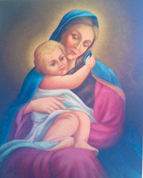 https://www.fondationclementberini
foundation.ca/oeuvre-cl%C3%
A9ment-b%C3%A9riniPARC PROVINCIAL
KAP-KIG-IWAN,
ENGLEHARThttps://afeao.ca/afeaoDoc/ARTISTE_CLAIRE_SEGUIN.pdfSans titre (Forêt)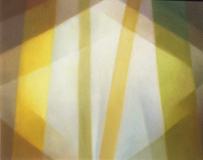 Gracieuseté pour cette ressource copyright Lise GouletLes saisons
LA FONTE DES NEIGEShttps://afeao.ca/afeaoDoc/ARTISTE_CLAIRE_SEGUIN.pdfSans titre (Musicien)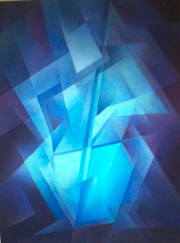 https://www.fondationclementberini
foundation.ca/oeuvre-cl%C3%
A9ment-b%C3%A9rini